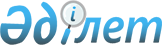 Об утверждении Плана по управлению пастбищами и их использованию села Мойылды города Павлодара на 2024-2025 годыРешение Павлодарского городского маслихата Павлодарской области от 27 апреля 2023 года № 21/2
      В соответствии со статьей 6 Закона Республики Казахстан "О местном государственном управлении и самоуправлении в Республике Казахстан", подпунктом 1) статьи 8 Закона Республики Казахстан "О пастбищах", Павлодарский городской маслихат РЕШИЛ:
      1. Утвердить прилагаемый План по управлению пастбищами и их использованию села Мойылды города Павлодара на 2024-2025 годы.
      2. Настоящее решение вводится в действие по истечении десяти календарных дней после дня его первого официального опубликования. План по управлению пастбищами и их использованию села Мойылды города Павлодара на 2024-2025 годы
      Настоящий План по управлению пастбищами и их использованию в селе Мойылды города Павлодара на 2024-2025 годы (далее - План) разработан в соответствии с Земельным кодексом Республики Казахстан, Законом Республики Казахстан "О пастбищах", Законом Республики Казахстан "О местном государственном управлении и самоуправлении в Республике Казахстан", приказом Заместителя Премьер-Министра Республики Казахстан - Министра сельского хозяйства Республики Казахстан № 173 "Об утверждении Правил рационального использования пастбищ" и приказом Министра сельского хозяйства Республики Казахстан № 3-3/332 "Об утверждении предельно допустимой нормы нагрузки на общую площадь пастбищ".
      План принят с учетом сведений о состояний геоботанического обследования пастбищ, сведений о ветеринарно-санитарных объектах, данных о численности поголовья сельскохозяйственных животных с указанием их владельцев – пастбище пользователей, физических и (или) юридических лиц, данных о количестве гуртов, отар, табунов, сформированных по видам и половозрастным группам сельскохозяйственных животных, сведений о формировании поголовья сельскохозяйственных животных для выпаса на отгонных пастбищах, особенностей выпаса сельскохозяйственных животных на культурных и аридных пастбищах, сведений о сервитутах для прогона скота и иных данных, предоставленных государственными органами, физическими и (или) юридическими лицами.
      План принимается в целях рационального использования пастбищ, устойчивого обеспечения потребности в кормах и предотвращения процессов деградации пастбищ.
      План содержит:
      1) схему (карту) расположения пастбищ на территории села Мойылды в разрезе категорий земель, собственников земельных участков и землепользователей на основании правоустанавливающих документов, согласно приложению 1 к настоящему Плану;
      2) приемлемые схемы пастбищеоборотов на территории села Мойылды, согласно приложению 2 к настоящему Плану;
      3) карту села Мойылды с обозначением внешних и внутренних границ и площадей пастбищ, в том числе сезонных, объектов пастбищной инфраструктуры, согласно приложению 3 к настоящему Плану;
      4) схему доступа пастбище пользователей к водоисточником (озҰрам, рекам, прудам, копаням, оросительным или обводнительным каналам, трубчатым или шахтным колодцам), составленную согласно норме потребления воды на территории села Мойылды, согласно приложению 4 к настоящему Плану;
      5) схему перераспределения пастбищ для размещения поголовья сельскохозяйственных животных физических и (или) юридических лиц, у которых отсутствуют пастбища, и перемещения его на предоставляемые пастбища на территории села Мойылды, согласно приложению 5 к настоящему Плану;
      6) схему размещения поголовья сельскохозяйственных животных на отгонных пастбищах физических и (или) юридических лиц, не обеспеченных пастбищами, расположенными при селе на территории села Мойылды, согласно приложению 6 к настоящему Плану;
      7) календарный график по использованию пастбищ, устанавливающий сезонные маршруты выпаса и передвижения сельскохозяйственных животных, согласно приложению 7  к настоящему Плану.
      Земли села Мойылды расположены в северо-западной части города Павлодара. В геоморфологическом отношении села Мойылды находится в пределах Прииртышской правобережной супесчаной равнины,характеризуемый слабоволнистым рельъефом с легкоочерченным гривами и межгривными понижениями, вытянутыми с юго-запада на северо-восток.
      По природно-климатическим условиям территория села Мойылды входит в ІІІ сухостепную зону с резко-континентальным климатом, для которого свойствены засушливость весенне-летнего периода, высокие летние и низкие зимние температуры воздлуха, недостаточное и неустойчивое по годам и периодам года количество атмосферных осадков и значительная ветровая деятельность в течении всего года.
      Средняя урожайность возушно-сухой массы 1,5-6,7 центнер/гектар. 
      Фонд кормов пастбищ используется в пастбищный период продолжительностью 170-180 дней.
      По природно-климатическим условиям территория села Мойылды расположено в подзоне сухих степей с резко континентальным климатом, для которого свойственны засушливость весенне-летнего периода, высокие летние и низкие зимние температуры, недостаточное и неустойчивое погодам количество атмосферных осадков, с летним их максимум и значительно ветровая деятельность в течении всего года.
      Общая площадь территории села Мойылды 4042,0 га, из них пастбищные земли – 1829,0 га.
      По категориям земли подразделяются на:
      земли сельскохозяйственного назначения – 1829,0 га;
      земли населенных пунктов – 85,0 га;
      земли промышленности, транспорта, связи, для нужд космической деятельности, обороны, национальной безопасности и иного несельскохозяйственного назначения – 109,0 га;
      земли лесного фонда – нет.
      земли запаса - нет.
      Количество поголовья сельскохозяйственных животных на территории села: 495 голов крупного рогатого скота, 1310 голов мелкого рогатого скота, 204 голов лошадей.
      Сформированные стада, отары, табуны сельскохозяйственных животных по видам распределились следующим образом: 
      1 стада крупного рогатого скота; 
      Пастбища, в связи с природно-климатической особенностью сельского округа относятся к природным пастбищам, и используются преимущественно для выпаса скота. Культурных и аридных пастбищ на территории села нет.
      Основными пользователями пастбищ являются, население села Мойылды.
      На территории села Мойылды действует 1 ветеринарный пункт.
      В селе Мойылды сервитуты для прогона скота не установлены. Схема (карта) расположения пастбищ на территории села Мойылды в разрезе категорий земель, собственников земельных участков и землепользователей на основании правоустанавливающих документов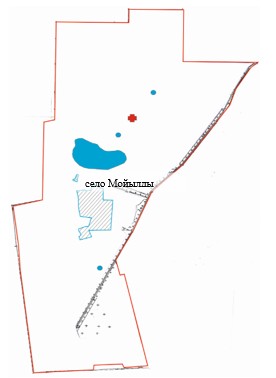  Условные обозначения: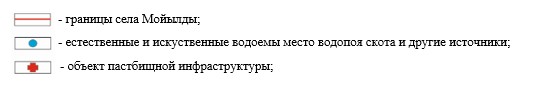  Приемлемые схемы пастбищеоборотов на территории села Мойылды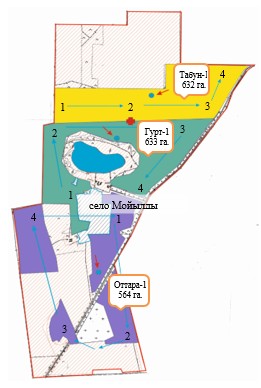  Условные обозначения: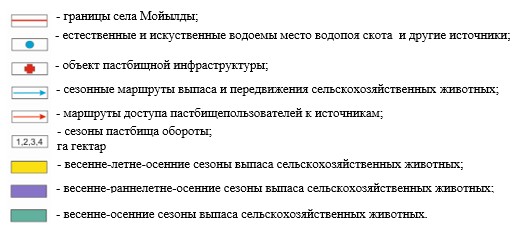  Карта села Мойылды с обозначением внешних и внутренних границ и площадей пастбищ, в том числе сезонных, объектов пастбищной инфраструктуры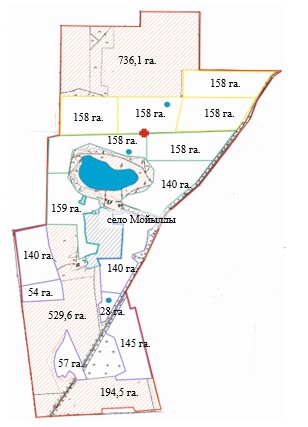  Условные обозначения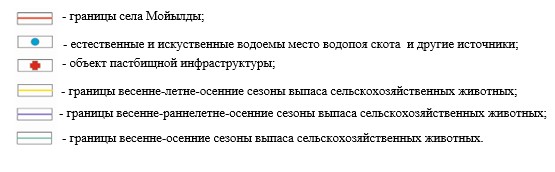  Схема доступа пастбищепользователей к водоисточникам  (озерам, рекам, прудам, копаням, оросительным или обводнительным каналам,  трубчатым или шахтным колодцам), составленную согласно норме потребления воды на территории села Мойылды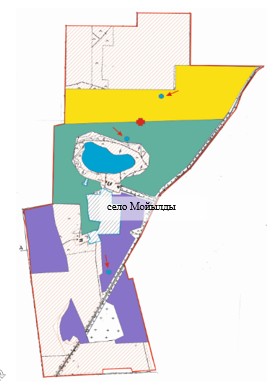  Условные обозначения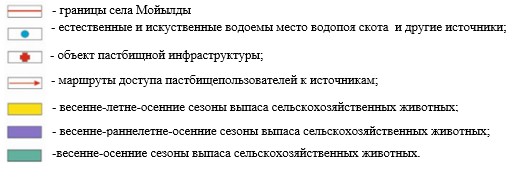  Схема перераспределения пастбищ для размещения поголовья  сельскохозяйственных животных физических и (или) юридических лиц, у которых отсутствуют пастбища, и перемещения его на предоставляемые пастбища на территории села Мойылды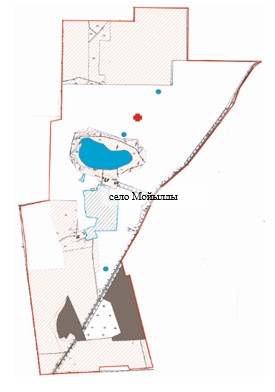  Условные обозначения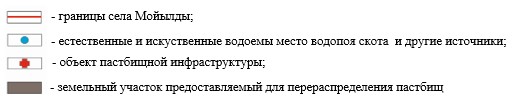  Схема размещения поголовья сельскохозяйственных животных на отгонных пастбищах физических и (или) юридических лиц, не обеспеченных пастбищами, расположенными при сельском округе на территории села Мойылды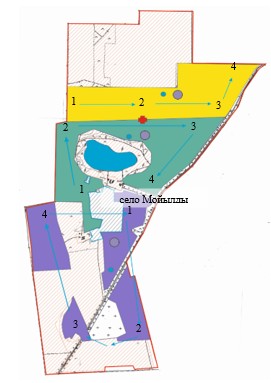  Условные обозначения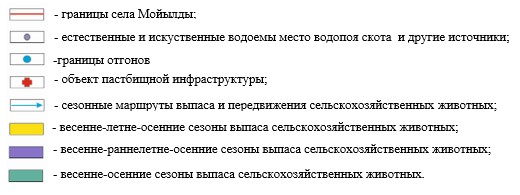  Календарный график по использованию пастбищ, устанавливающий сезонные маршруты выпаса и передвижения сельскохозяйственных животных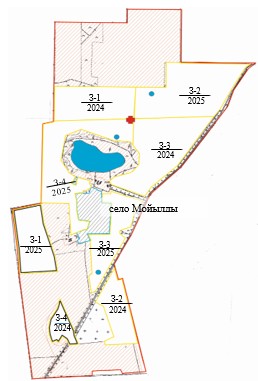  Условные обозначения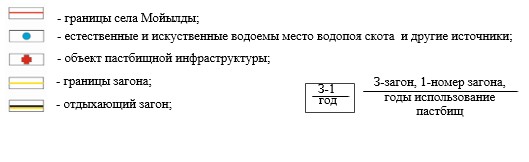 
					© 2012. РГП на ПХВ «Институт законодательства и правовой информации Республики Казахстан» Министерства юстиции Республики Казахстан
				
      Председатель Павлодарского городского маслихата 

К. Кожин
Утвержден
решением Павлодарского
городского маслихата
от 27 апреля 2023 года
№ 21/2Приложение 1к Плану по управлению
пастбищами и их использованию
села Мойылды города
Павлодара на 2024-2025 годыПриложение 2к Плану по управлению
пастбищами и их
использованию села Мойылды
города Павлодара на 2024-2025
годыПриложение 3к Плану по управлению
пастбищами и их
использованию села Мойылды
города Павлодара на 2024-2025
годыПриложение 4к Плану по управлению
пастбищами и их
использованию села Мойылды
города Павлодара на 2024-2025
годыПриложение 5к Плану по управлению
пастбищами и их
использованию села Мойылды
города Павлодара на 2024-2025
годыПриложение 6к Плану по управлению
пастбищами и их
использованию села Мойылды
города Павлодара на 2024-2025
годыПриложение 7к Плану по управлению
пастбищами и их
использованию села Мойылды
города Павлодара на 2024-2025
годы
Годы
Загон 1
Загон 2
Загон 3
Загон 4
2024
весенне-летний сезон 1
летний сезон 2
осенний сезон 3
отдыхающий сезон
2025
отдыхающий сезон
весенне-летний сезон 1
летний сезон 2
осенний сезон 3